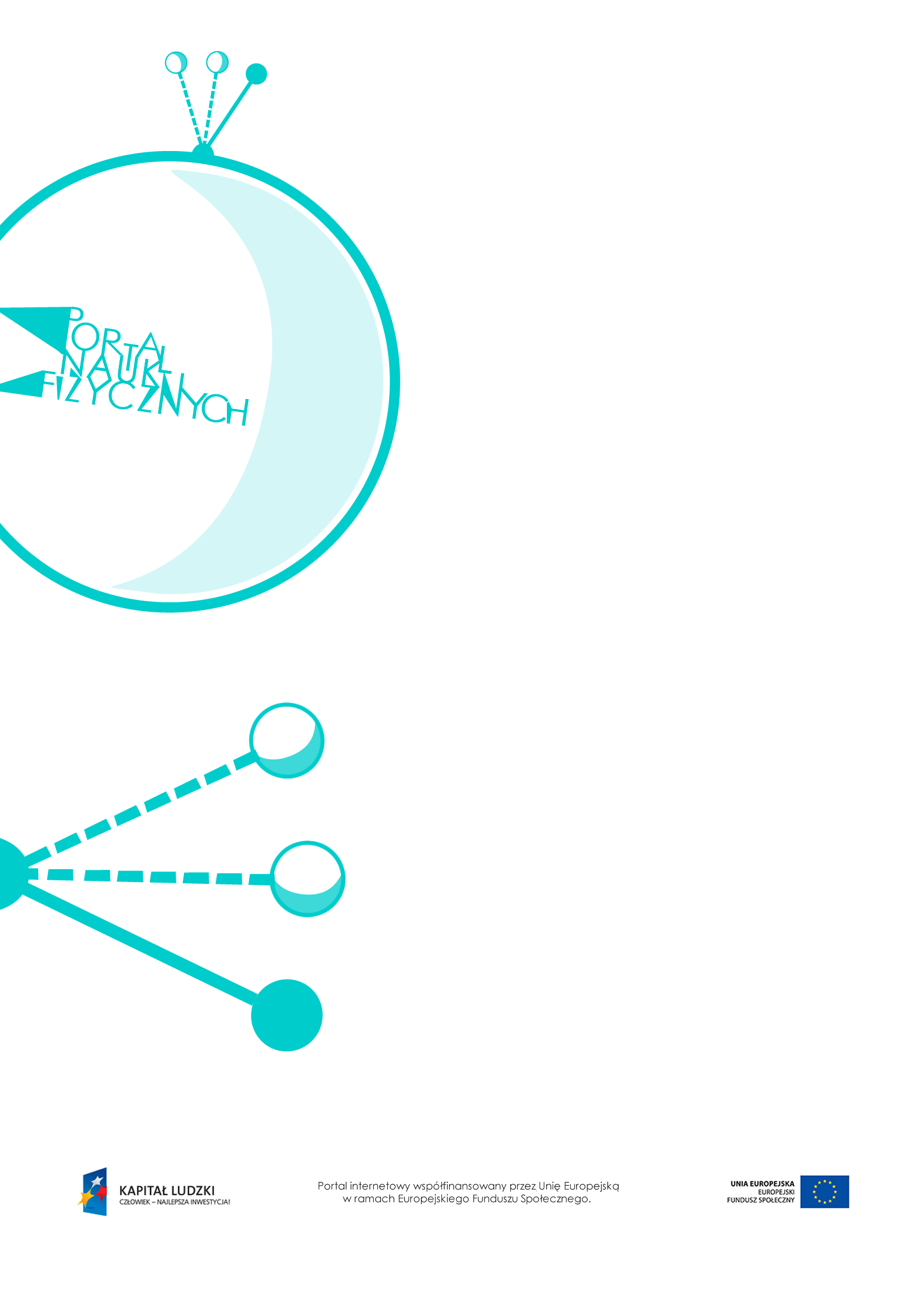 Prawo ArchimedesaPrawo Archimedesa – scenariusz lekcjiCzas: 90 minutCele ogólne: Wprowadzenie pojęcia siły wyporu; wykonanie pomiarów za pomocą siłomierza.Zbadanie, od czego zależy siła wyporu.Zapoznanie z prawem Archimedesa i jego zastosowaniem w życiu codziennym.Poznanie warunków pływania ciał.Planowanie, opisywanie i wykonywanie prostych doświadczeń, formułowanie wniosków.Wykorzystanie prawa Archimedesa do samodzielnej budowy prostych przyrządów mierniczych.Cele szczegółowe – uczeń:posługuje się pojęciem siły wyporu i wykonuje pomiar jej wartości za pomocą siłomierza (dla ciała wykonanego z jednorodnej substancji o gęstości większej od gęstości wody),wskazuje przykłady siły wyporu występujące na co dzień,wykazuje doświadczalnie, od czego zależy siła wyporu,wykazuje doświadczalnie, że wartość siły wyporu jest równa ciężarowi wypartej cieczy,wymienia cechy siły wyporu, ilustruje graficznie siłę wyporu,podaje treść prawa Archimedesa dla cieczy i gazów,bada doświadczalnie warunki pływania ciał według przedstawionego opisu, opisuje przebiegi wynik przeprowadzonego doświadczenia, wykonuje schematyczny rysunek obrazujący układ doświadczalny,podaje warunki pływania ciał: kiedy ciało tonie, kiedy pływa częściowo zanurzone w cieczy i kiedy pływa całkowicie zanurzone w cieczy,przedstawia graficznie wszystkie siły działające na ciało, które pływa w cieczy, tkwi w niej zanurzone lub tonie,wskazuje w otaczającej rzeczywistości przykłady zjawisk opisywanych za pomocą prawa Archimedesa oraz przykłady praktycznego wykorzystania tego prawa,oblicza i porównuje wartość siły wyporu dla ciał zanurzonych w cieczy lub gazie.Metody:pokaz,obserwacje,doświadczenia,burza mózgów,pogadanka,rozwiązywanie zadań.Formy pracy:praca zbiorowa (z całą klasą),praca w grupach,praca w parach,praca indywidualna.Środki dydaktyczne:przyrządy do doświadczeń: naczynie z wodą, siłomierz, piłeczka pingpongowa, bryły o jednakowej objętości i różnej gęstości, olej, słoik, piasek, gwoździki, butelka, probówka, korek,tekst „Pływanie ciał – doświadczenie”,tekst „Ciała pływające w głębi wody”,tekst „Nurek Kartezjusza – doświadczenie”,tekst „Balony”,tekst „Budowanie areometru”,tekst „Kula oleju – doświadczenie”,pokaz slajdów „Pomiar siły wyporu za pomocą siłomierza ” pokaz slajdów „Warunki pływania ciała”,link (zdjęcie) „Termometr Galileusza”, http://www.eksperymentuj.pl/dane/full/3904ed7d0650457a900477d92056e99e.jpg,„Zadanie z egzaminu 2002”,„Zadanie z egzaminu 2004”,„Zadanie z egzaminu 2012”,plansza „ Pytania sprawdzające”.Przebieg lekcjiPytania sprawdzająceWyjaśnij:a) kiedy ciało całkowicie zanurzone wypływa na powierzchnię,b) kiedy ciało tonie.Podaj warunek pływania ciał jednorodnych w cieczy.3. Wyjaśnij, czym jest siła wyporu; podaj jej kierunek i zwrot.4. Zapisz wzór na wartość siły wyporu.5. Podaj treść prawa Archimedesa.6. Wyjaśnij:a) od czego zależy siła wyporu, b) co nie ma na nią wpływu,c) jak te zależności można wykryć doświadczalnie.7. Wyjaśnij:a) dlaczego w gazach występują siły wyporu,b) dlaczego są one znacznie mniejsze niż w cieczach.8. Opisz praktyczne wykorzystanie siły wyporu w gazach.9. Czy znasz urządzenia latające, w których nie wykorzystuje się sił wyporu powietrza?Czynności nauczyciela i uczniówUwagi, wykorzystanie środków dydaktycznychWprowadzenie do tematu – przeprowadzenie doświadczenia: zawieszenie dowolnego przedmiotu na siłomierzu, odczytanie wartości siły ciężkości, następnie zanurzenie tego ciała w wodzie i ponowne odczytanie wskazania siłomierza.Pytania kierowane do uczniówDlaczego zmieniło się wskazanie siłomierza po zanurzeniu ciała w wodzie?Od czego zależy różnica między wskazaniami siłomierza w obu przypadkach? Jak duża jest to różnica?Nauczyciel zachęca do otwartych wypowiedzi. Zbiera pomysły uczniów (będą weryfikowane w dalszej części lekcji).Przeprowadzenie doświadczenia – zanurzanie piłeczki pingpongowej.Wprowadzenie pojęcia siły wyporu.Uzmysłowienie uczniom istnienia siły wyporu – podczas zanurzania piłeczki odczuwa się jakąś siłę wypychającą piłeczkę ku powierzchni.Wyjaśniamy, z czego wynikają różnice między wskazaniami siłomierza podczas pierwszego doświadczenia. Informujemy o sile wyporu działającej na przedmiot zanurzonyw wodzie.Wprowadzenie oznaczenia siły wyporu: .Przypomnienie, że siła jest wielkością wektorową.Przeprowadzenie doświadczenia – badania, od czego zależy siła wyporu (pracaw grupach).Doświadczenie obowiązkoweWykonanie pomiaru siły wyporu za pomocą siłomierza (dla ciała wykonanego z jednorodnej substancji o gęstości większej od gęstości wody).Wykorzystanie pokazu slajdów „Pomiar siły wyporu za pomocą siłomierza”.Doświadczenia uzupełniająceKażda grupa otrzymuje zestaw brył o jednakowej objętości, wykonanych z różnych materiałów, oraz kilka brył wykonanych z jednego materiału, ale o różnej objętości, wodę i olej. Grupy wykonują trzy doświadczenia.Sprawdzenie, czy siła wyporu zależy od gęstości, czyli od rodzaju materiału,z jakiego wykonany jest przedmiot (dla przedmiotów o jednakowej objętości).Sprawdzenie, czy siła wyporu zależy od objętości przedmiotu.Sprawdzenie, czy siła wyporu zależy od gęstości, czyli od rodzaju cieczy, w jakiej zanurzane jest ciało.Zbudowanie areometru – badanie zależności siły wyporu od gęstości cieczy. Instrukcja, jak zbudować areometr – „Budowanie areometru”.Ważne, by uczniowie opisywali doświadczenia, rysowali schematy układów doświadczalnych, zapisywali obserwacjei wyciągali wnioski.Podsumowanie doświadczeń uczniów; formułowanie wniosków z obserwacji.Nauczyciel czuwa nad poprawnością formułowanych wniosków.Uczniowie powinni samodzielnie wywnioskować, że siła wyporu zależy od objętości zanurzonego ciała i gęstości cieczy, w której ciało jest zanurzone, ale nie zależy od gęstości, czyli od rodzaju materiału, z jakiego zbudowane jest ciało.Przypomnienie, że objętość wypartej cieczy jest równa objętości ciała zanurzonegow cieczy.Problem był poruszany przy okazji tematu „Gęstość”, podczas obliczania gęstości ciało nieregularnych kształtach (przy założeniu, że gęstość ciał jest większa od gęstości cieczy).Podanie treści prawa Archimedesa i wzoru na siłę wyporu: .Analizujemy sytuację, gdy ciało jest całkowicie zanurzone.Wykonanie doświadczenia (w parach); omówienie warunków pływania ciał.Wykorzystanie opisu doświadczenia wrazz interpretacją – „Pływanie ciał – doświadczenie”.Wykorzystanie pokazu slajdów „Warunki pływania ciała”.Ryba i okręt podwodny jako przykłady ciał, które mogą zmieniać położenie w cieczy – opis budowy i zasady działania wrazz rysunkami – tekst „Ciała pływające w głębi wody”.Zbudowanie przez uczniów nurków Kartezjusza (praca w parach).Opis doświadczenia można znaleźć w tekście „Nurek Kartezjusza – doświadczenie”.Omówienie prawa Archimedesaw odniesieniu do gazów.Wprowadzenie pojęcia siły nośnej.Dla zainteresowanych – pokazaniei omówienie zasady działania termometru Galileusza.; wykorzystanie zdjęcia „Termometr Galileusza”, http://www.eksperymentuj.pl/dane/full/3904ed7d0650457a900477d92056e99e.jpg.Podawanie przykładów wykorzystania prawa Archimedesa w życiu codziennym.Przykłady: balon, sterowiec, łodzie, statki, okręty podwodne, areometr, batyskaf.W dużym uproszczeniu wyjaśniamy zasadę ich działania. Ciekawostka historyczna  – „Balony”.Rozwiązywanie zadań.Rozwiązanie zadania z arkusza egzaminacyjnego z 2002 r. – „Zadaniez egzaminu 2002” (zad. 31 z arkusza dostępnego na stronie CKE: http://www.cke.edu.pl/images/stories
/Arkusze/gimnazjum_2002/gm_a1_
2002_arkusz.pdf).Rozwiązanie zadania z arkusza egzaminacyjnego z 2004 r. – „Zadaniez egzaminu 2004” (zad. 17 z arkusza dostępnego na stronie: http://www.cauchy.pl/testy_gimnazjalne/egzamin_gimnazjalny/2004/2004_matematyczno_przyrodniczy_standard_wypoczynek_arkusz.pdf).Rozwiązanie zadania z arkusza egzaminacyjnego z 2012 r. – „Zadaniez egzaminu 2012” (zad. 17 z arkusza dostępnego na stronie CKE: http://www.cke.edu.pl/images/stories/00000000000000000000gim/przyr/GM-P1-122.pdf).Podsumowanie lekcji.W podsumowaniu wiadomości może pomóc pokaz doświadczenia „Kula oleju” – przykład zabawnego wykorzystania prawa Archimedesa. Opis doświadczenia można znaleźć w tekście „Kula oleju”.Zadanie pytań podsumowujących wiedzę zdobytą na lekcji – „Pytania sprawdzające”.